§2310.  Withdrawal and termination -- Article IXThis compact shall continue in force and remain binding upon a party state until it shall have enacted a statute repealing the same and providing for the sending of formal written notice of withdrawal from the compact to the appropriate officials of all other party states. An actual withdrawal shall not take effect until 2 years after the notices provided in that statute have been sent. Such withdrawal shall not relieve the withdrawing state from its obligations assumed hereunder prior to the effective date of withdrawal. Before the effective date of withdrawal, a withdrawing state shall remove to its territory, at its own expense, such patients as it may have in other party states pursuant to the provisions of this compact.  [PL 1979, c. 303 (NEW).]SECTION HISTORYPL 1979, c. 303 (NEW). The State of Maine claims a copyright in its codified statutes. If you intend to republish this material, we require that you include the following disclaimer in your publication:All copyrights and other rights to statutory text are reserved by the State of Maine. The text included in this publication reflects changes made through the First Regular and First Special Session of the 131st Maine Legislature and is current through November 1. 2023
                    . The text is subject to change without notice. It is a version that has not been officially certified by the Secretary of State. Refer to the Maine Revised Statutes Annotated and supplements for certified text.
                The Office of the Revisor of Statutes also requests that you send us one copy of any statutory publication you may produce. Our goal is not to restrict publishing activity, but to keep track of who is publishing what, to identify any needless duplication and to preserve the State's copyright rights.PLEASE NOTE: The Revisor's Office cannot perform research for or provide legal advice or interpretation of Maine law to the public. If you need legal assistance, please contact a qualified attorney.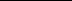 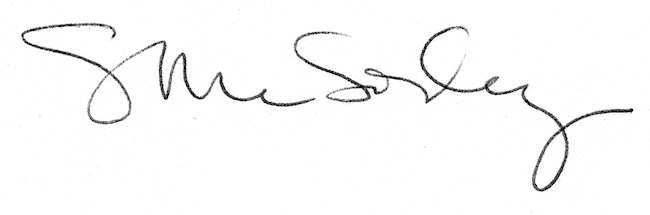 